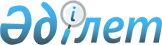 О бюджетах города Ерейментау, Еркиншиликского, Тайбайского и Тургайского сельских округов на 2019-2021 годыРешение Ерейментауского районного маслихата Акмолинской области от 25 декабря 2018 года № 6С-34/4-18. Зарегистрировано Департаментом юстиции Акмолинской области 28 декабря 2018 года № 6993.
      Примечание РЦПИ.

      В тексте документа сохранена пунктуация и орфография оригинала.
      В соответствии с пунктом 2 статьи 9-1 Бюджетного кодекса Республики Казахстан от 4 декабря 2008 года, подпунктом 1) пункта 1 статьи 6 Закона Республики Казахстан от 23 января 2001 года "О местном государственном управлении и самоуправлении в Республике Казахстан", Ерейментауский районный маслихат РЕШИЛ:
      1. Утвердить бюджет города Ерейментау на 2019-2021 годы согласно приложениям 1, 2 и 3 соответственно, в том числе на 2019 год в следующих объемах:
      1) доходы – 90 624,0 тысяч тенге, в том числе:
      налоговые поступления – 60 000,0 тысяч тенге;
      неналоговые поступления – 0,0 тысяч тенге;
      поступления от продажи основного капитала – 0 тысяч тенге;
      поступления трансфертов – 30 624,0 тысяч тенге;
      2) затраты – 91 817,6 тысяч тенге;
      3) сальдо по операциям с финансовыми активами – 0 тысяч тенге, в том числе:
      приобретение финансовых активов – 0 тысяч тенге;
      4) дефицит (профицит) бюджета – -1 193,6 тысяч тенге;
      5) финансирование дефицита (использование профицита) бюджета – 1 193,6 тысяч тенге.
      Сноска. Пункт 1 – в редакции решения Ерейментауского районного маслихата Акмолинской области от 14.10.2019 № 6С-43/3-19 (вводится в действие с 01.01.2019).


      2. Утвердить бюджет Еркиншиликского сельского округа на 2019-2021 годы согласно приложениям 4, 5 и 6 соответственно, в том числе на 2019 год в следующих объемах:
      1) доходы – 31 656,0 тысяч тенге, в том числе:
      налоговые поступления – 5 422,0 тысяч тенге;
      неналоговые поступления – 78,0 тысяч тенге;
      поступления от продажи основного капитала – 0 тысяч тенге;
      поступления трансфертов – 26 156,0 тысяч тенге;
      2) затраты – 31 656,0 тысяч тенге;
      3) сальдо по операциям с финансовыми активами – 0 тысяч тенге, в том числе:
      приобретение финансовых активов – 0 тысяч тенге;
      4) дефицит (профицит) бюджета – 0 тысяч тенге;
      5) финансирование дефицита (использование профицита) бюджета – 0 тысяч тенге.
      Сноска. Пункт 2 – в редакции решения Ерейментауского районного маслихата Акмолинской области от 14.10.2019 № 6С-43/3-19 (вводится в действие с 01.01.2019).


      3. Утвердить бюджет Тайбайского сельского округа на 2019-2021 годы согласно приложениям 7, 8 и 9 соответственно, в том числе на 2019 год в следующих объемах:
      1) доходы – 27 783,0 тысяч тенге, в том числе:
      налоговые поступления – 3 742,0 тысяч тенге;
      неналоговые поступления – 458,0 тысяч тенге;
      поступления от продажи основного капитала – 0 тысяч тенге;
      поступления трансфертов – 23 583,0 тысяч тенге;
      2) затраты – 27 949,9 тысяч тенге;
      3) сальдо по операциям с финансовыми активами – 0 тысяч тенге, в том числе:
      приобретение финансовых активов – 0 тысяч тенге;
      4) дефицит (профицит) бюджета – -166,9 тысяч тенге;
      5) финансирование дефицита (использование профицита) бюджета – 166,9 тысяч тенге.
      Сноска. Пункт 3 – в редакции решения Ерейментауского районного маслихата Акмолинской области от 14.10.2019 № 6С-43/3-19 (вводится в действие с 01.01.2019).


      4. Утвердить бюджет Тургайского сельского округа на 2019-2021 годы согласно приложениям 10, 11 и 12 соответственно, в том числе на 2019 год в следующих объемах:
      1) доходы – 26 989,3 тысяч тенге, в том числе:
      налоговые поступления – 4 405,0 тысяч тенге;
      неналоговые поступления – 95,0 тысяч тенге;
      поступления от продажи основного капитала – 0 тысяч тенге;
      поступления трансфертов – 22 489,3 тысяч тенге;
      2) затраты – 27 337,1 тысяч тенге;
      3) сальдо по операциям с финансовыми активами – 0 тысяч тенге, в том числе:
      приобретение финансовых активов – 0 тысяч тенге;
      4) дефицит (профицит) бюджета – -347,8 тысяч тенге;
      5) финансирование дефицита (использование профицита) бюджета – 347,8 тысяч тенге.
      Сноска. Пункт 4 – в редакции решения Ерейментауского районного маслихата Акмолинской области от 14.10.2019 № 6С-43/3-19 (вводится в действие с 01.01.2019).


      5. Учесть на 2019 год объемы субвенций, передаваемых из районного бюджета бюджетам города и сельских округов в сумме 86 650,0 тысяч тенге, в том числе:
      городу Ерейментау 24 740,0 тысяч тенге
      Еркиншиликскому сельскому округу 22 421,0 тысяча тенге;
      Тайбайскому сельскому округу 20 137,0 тысяч тенге;
      Тургайскому сельскому округу 19 352,0 тысячи тенге.
      5-1. Учесть, что в бюджетах города Ерейментау, Еркиншиликского, Тайбайского и Тургайского сельских округов на 2019 год предусмотрены целевые трансферты из республиканского бюджета согласно приложению 13.
      Сноска. Решение дополнено пунктом 5-1 в соответствии с решением Ерейментауского районного маслихата Акмолинской области от 29.03.2019 № 6С-37/6-19 (вводится в действие с 01.01.2019).


      5-2. Учесть, что в бюджете города Ерейментау на 2019 год предусмотрены целевые трансферты из районного бюджета согласно приложению 14.
      Сноска. Решение дополнено пунктом 5-2 в соответствии с решением Ерейментауского районного маслихата Акмолинской области от 29.03.2019 № 6С-37/6-19 (вводится в действие с 01.01.2019).


      5-3. Учесть, что в бюджетах города Ерейментау, Еркиншиликского, Тайбайского и Тургайского сельских округов на 2019 год предусмотрены целевые трансферты из областного бюджета согласно приложению 15.
      Сноска. Решение дополнено пунктом 5-3 в соответствии с решением Ерейментауского районного маслихата Акмолинской области от 13.06.2019 № 6С-41/3-19 (вводится в действие с 01.01.2019).


      6. Настоящее решение вступает в силу со дня государственной регистрации в Департаменте юстиции Акмолинской области и вводится в действие с 1 января 2019 года.
      "СОГЛАСОВАНО" Бюджет города Ерейментау на 2019 год
      Сноска. Приложение 1 – в редакции решения Ерейментауского районного маслихата Акмолинской области от 14.10.2019 № 6С-43/3-19 (вводится в действие с 01.01.2019). Бюджет города Ерейментау на 2020 год Бюджет города Ерейментау на 2021 год Бюджет Еркиншиликского сельского округа на 2019 год
      Сноска. Приложение 4 – в редакции решения Ерейментауского районного маслихата Акмолинской области от 14.10.2019 № 6С-43/3-19 (вводится в действие с 01.01.2019). Бюджет Еркиншиликского сельского округа на 2020 год Бюджет Еркиншиликского сельского округа на 2021 год Бюджет Тайбайского сельского округа на 2019 год
      Сноска. Приложение 7 – в редакции решения Ерейментауского районного маслихата Акмолинской области от 14.10.2019 № 6С-43/3-19 (вводится в действие с 01.01.2019). Бюджет Тайбайского сельского округа на 2020 год Бюджет Тайбайского сельского округа на 2021 год Бюджет Тургайского сельского округа на 2019 год
      Сноска. Приложение 10 – в редакции решения Ерейментауского районного маслихата Акмолинской области от 14.10.2019 № 6С-43/3-19 (вводится в действие с 01.01.2019). Бюджет Тургайского сельского округа на 2020 год Бюджет Тургайского сельского округа на 2021 год Целевые трансферты из республиканского бюджета на 2019 год бюджетам города и сельских округов
      Сноска. Решение дополнено приложением 13 в соответствии с решением Ерейментауского районного маслихата Акмолинской области от 13.06.2019 № 6С-41/3-19 (вводится в действие с 01.01.2019); в редакции решения Ерейментауского районного маслихата Акмолинской области от 14.10.2019 № 6С-43/3-19 (вводится в действие с 01.01.2019). Целевые трансферты из районного бюджета на 2019 год бюджету города Ерейментау
      Сноска. Решение дополнено приложением 14 в соответствии с решением Ерейментауского районного маслихата Акмолинской области от 29.03.2019 № 6С-37/6-19 (вводится в действие с 01.01.2019); в редакции решения Ерейментауского районного маслихата Акмолинской области от 14.10.2019 № 6С-43/3-19 (вводится в действие с 01.01.2019).
      Целевые трансферты из областного бюджета на 2019 год
бюджетам города и сельских округов
      Сноска. Решение дополнено приложением 15 в соответствии с решением Ерейментауского районного маслихата Акмолинской области от 13.06.2019 № 6С-41/3-19 (вводится в действие с 01.01.2019).
					© 2012. РГП на ПХВ «Институт законодательства и правовой информации Республики Казахстан» Министерства юстиции Республики Казахстан
				
      Председатель сессии
Ерейментауского районного
маслихата 

А.Сулейменов

      Секретарь Ерейментауского
районного маслихата

К.Махметов

      Аким Ерейментауского района
Приложение 1
к решению Ерейментауского
районного маслихата
от 25 декабря 2018 года
№ 6С-34/4-18
 Категория
 Категория
 Категория
 Категория
Сумма тысяч тенге
Класс
Класс
Класс
Сумма тысяч тенге
Подкласс
Подкласс
Сумма тысяч тенге
Наименование
Сумма тысяч тенге
1
2
3
4
5
I. ДОХОДЫ
90 624,0
1
НАЛОГОВЫЕ ПОСТУПЛЕНИЯ
60 000,0
01
Подоходный налог 
21 823,0
2
Индивидуальный подоходный налог
21 823,0
04
Налоги на собственность
38 177,0
1
Налоги на имущество
894,0
3
Земельный налог
1 714,0
4
Налог на транспортные средства
35 569,0
05
Внутренние налоги на товары, работы и услуги
0,0
4
Сборы за ведение предпринимательской и профессиональной деятельности
0,0
2
НЕНАЛОГОВЫЕ ПОСТУПЛЕНИЯ
0,0
01
Доходы от государственной собственности
0,0
5
Доходы от аренды имущества, находящегося в государственной собственности
0,0
04
Штрафы, пени, санкции, взыскания, налагаемые государственными учреждениями, финансируемыми из государственного бюджета, а также содержащимися и финансируемыми из бюджета (сметы расходов) Национального Банка Республики Казахстан
0,0
1
Штрафы, пени, санкции, взыскания, налагаемые государственными учреждениями, финансируемыми из государственного бюджета, а также содержащимися и финансируемыми из бюджета (сметы расходов) Национального Банка Республики Казахстан, за исключением поступлений от организаций нефтяного сектора и в Фонд компенсации потерпевшим
0,0
06
Прочие неналоговые поступления
0,0
1
Прочие неналоговые поступления
0,0
3
ПОСТУПЛЕНИЯ ОТ ПРОДАЖИ ОСНОВНОГО КАПИТАЛА
0,0
01
Продажа государственного имущества, закрепленного за государственными учреждениями
0,0
1
Продажа государственного имущества, закрепленного за государственными учреждениями
0,0
4
ПОСТУПЛЕНИЯ ТРАНСФЕРТОВ
30 624,0
02
Трансферты из вышестоящих органов государственного управления
30 624,0
3
Трансферты из районного (города областного значения) бюджета
30 624,0
Функциональная группа
Функциональная группа
Функциональная группа
Функциональная группа
Сумма тысяч тенге
Администратор бюджетных программ 
Администратор бюджетных программ 
Администратор бюджетных программ 
Сумма тысяч тенге
Программа
Программа
Сумма тысяч тенге
Наименование
Сумма тысяч тенге
1
2
3
4
5
 II. Затраты
91 817,6
01
Государственные услуги общего характера
27 569,6
124
Аппарат акима города районного значения, села, поселка, сельского округа
27 569,6
001
Услуги по обеспечению деятельности акима города районного значения, села, поселка, сельского округа
27 569,6
022
Капитальные расходы государственного органа
0,0
04
Образование
3 000,0
124
Аппарат акима города районного значения, села, поселка, сельского округа
3 000,0
005
Организация бесплатного подвоза учащихся до ближайшей школы и обратно в сельской местности
3 000,0
07
Жилищно-коммунальное хозяйство
36 248,0
124
Аппарат акима города районного значения, села, поселка, сельского округа
36 248,0
008
Освещение улиц населенных пунктов
19 072,4
009
Обеспечение санитарии населенных пунктов
6 654,0
010
Содержание мест захоронений и погребение безродных 
2 000,0
011
Благоустройство и озеленение населенных пунктов
8 521,6
08
Культура, спорт, туризм и информационное пространство 
0,0
124
Аппарат акима города районного значения, села, поселка, сельского округа
0,0
028
Проведение физкультурно-оздоровительных и спортивных мероприятий на местном уровне
0,0
12
Транспорт и коммуникации
25 000,0
124
Аппарат акима города районного значения, села, поселка, сельского округа
25 000,0
13
Обеспечение функционирования автомобильных дорог в городах районного значения, селах, поселках, сельских округах
25 000,0
13
Прочие
0,0
124
Аппарат акима города районного значения, села, поселка, сельского округа
0,0
040
Реализация мероприятий для решения вопросов обустройства населенных пунктов в реализацию мер по содействию экономическому развитию регионов в рамках Программы развития регионов до 2020 года
0,0
III. Сальдо по операциям с финансовыми активами 
0,0
Приобретение финансовых активов
0,0
13
Прочие
0,0
124
Аппарат акима города районного значения, села, поселка, сельского округа
0,0
065
Формирование или увеличение уставного капитала юридических лиц
0,0
IV. Дефицит (профицит) бюджета
-1 193,6
V. Финансирование дефицита (использование профицита бюджета)
1 193,6
8
Используемые остатки бюджетных средств
1 193,6
01
Остатки бюджетных средств
1 193,6
1
Свободные остатки бюджетных средств
1 193,6Приложение 2
к решению Ерейментауского
районного маслихата
от 25 декабря 2018 года
№ 6С-34/4-18
Категория
Категория
Категория
Категория
Сумма тысяч тенге
Класс
Класс
Класс
Сумма тысяч тенге
Подкласс
Подкласс
Сумма тысяч тенге
Наименование
Сумма тысяч тенге
1
2
3
4
5
I. ДОХОДЫ
61 897,0
1
НАЛОГОВЫЕ ПОСТУПЛЕНИЯ
61 897,0
01
Подоходный налог 
22 477,0
2
Индивидуальный подоходный налог
22 477,0
04
Налоги на собственность
39 420,0
1
Налоги на имущество
907,0
3
Земельный налог
1800,0
4
Налог на транспортные средства
36 713,0
05
Внутренние налоги на товары, работы и услуги
0,0
4
Сборы за ведение предпринимательской и профессиональной деятельности
0,0
2
НЕНАЛОГОВЫЕ ПОСТУПЛЕНИЯ
0,0
01
Доходы от государственной собственности
0,0
5
Доходы от аренды имущества, находящегося в государственной собственности
0,0
04
Штрафы, пени, санкции, взыскания, налагаемые государственными учреждениями, финансируемыми из государственного бюджета, а также содержащимися и финансируемыми из бюджета (сметы расходов) Национального Банка Республики Казахстан
0,0
1
Штрафы, пени, санкции, взыскания, налагаемые государственными учреждениями, финансируемыми из государственного бюджета, а также содержащимися и финансируемыми из бюджета (сметы расходов) Национального Банка Республики Казахстан, за исключением поступлений от организаций нефтяного сектора и в Фонд компенсации потерпевшим
0,0
06
Прочие неналоговые поступления
0,0
1
Прочие неналоговые поступления
0,0
3
ПОСТУПЛЕНИЯ ОТ ПРОДАЖИ ОСНОВНОГО КАПИТАЛА
0,0
01
Продажа государственного имущества, закрепленного за государственными учреждениями
0,0
1
Продажа государственного имущества, закрепленного за государственными учреждениями
0,0
4
ПОСТУПЛЕНИЯ ТРАНСФЕРТОВ
0,0
02
Трансферты из вышестоящих органов государственного управления
0,0
3
Трансферты из районного (города областного значения) бюджета
0,0
Функциональная группа
Функциональная группа
Функциональная группа
Функциональная группа
Сумма тысяч тенге
Администратор бюджетных программ
Администратор бюджетных программ
Администратор бюджетных программ
Сумма тысяч тенге
Программа
Программа
Сумма тысяч тенге
Наименование
Сумма тысяч тенге
1
2
3
4
5
II. Затраты
61 897,0
01
Государственные услуги общего характера
23 127,0
124
Аппарат акима города районного значения, села, поселка, сельского округа
23 127,0
001
Услуги по обеспечению деятельности акима города районного значения, села, поселка, сельского округа
23 127,0
022
Капитальные расходы государственного органа
0,0
04
Образование
0,0
124
Аппарат акима города районного значения, села, поселка, сельского округа
0,0
005
Организация бесплатного подвоза учащихся до ближайшей школы и обратно в сельской местности
0,0
07
Жилищно-коммунальное хозяйство
38 770,0
124
Аппарат акима города районного значения, села, поселка, сельского округа
38 770,0
008
Освещение улиц населенных пунктов
21 867,0
009
Обеспечение санитарии населенных пунктов
7 120,0
010
Содержание мест захоронений и погребение безродных 
2 140,0
011
Благоустройство и озеленение населенных пунктов
7 643,0
08
Культура, спорт, туризм и информационное пространство
0,0
124
Аппарат акима города районного значения, села, поселка, сельского округа
0,0
028
Проведение физкультурно-оздоровительных и спортивных мероприятий на местном уровне
0,0
III. Сальдо по операциям с финансовыми активами
0,0
Приобретение финансовых активов
0,0
13
Прочие
0,0
124
Аппарат акима города районного значения, села, поселка, сельского округа
0,0
065
Формирование или увеличение уставного капитала юридических лиц
0,0
IV. Дефицит (профицит) бюджета
0,0
V. Финансирование дефицита (использование профицита бюджета)
0,0
8
Используемые остатки бюджетных средств
0,0
01
Остатки бюджетных средств
0,0
1
Свободные остатки бюджетных средств
0,0Приложение 3
к решению Ерейментауского
районного маслихата
от 25 декабря 2018 года
№ 6С-34/4-18
Категория
Категория
Категория
Категория
Сумма тысяч тенге
Класс
Класс
Класс
Сумма тысяч тенге
Подкласс
Подкласс
Сумма тысяч тенге
Наименование
Сумма тысяч тенге
1
2
3
4
5
I. ДОХОДЫ
64 368,0
1
НАЛОГОВЫЕ ПОСТУПЛЕНИЯ
64 368,0
01
Подоходный налог 
23 766,0
2
Индивидуальный подоходный налог
23 766,0
04
Налоги на собственность
40 602,0
1
Налоги на имущество
916,0
3
Земельный налог
1 908,0
4
Налог на транспортные средства
37 778,0
05
Внутренние налоги на товары, работы и услуги
0,0
4
Сборы за ведение предпринимательской и профессиональной деятельности
0,0
2
НЕНАЛОГОВЫЕ ПОСТУПЛЕНИЯ
0,0
01
Доходы от государственной собственности
0,0
5
Доходы от аренды имущества, находящегося в государственной собственности
0,0
04
Штрафы, пени, санкции, взыскания, налагаемые государственными учреждениями, финансируемыми из государственного бюджета, а также содержащимися и финансируемыми из бюджета (сметы расходов) Национального Банка Республики Казахстан
0,0
1
Штрафы, пени, санкции, взыскания, налагаемые государственными учреждениями, финансируемыми из государственного бюджета, а также содержащимися и финансируемыми из бюджета (сметы расходов) Национального Банка Республики Казахстан, за исключением поступлений от организаций нефтяного сектора и в Фонд компенсации потерпевшим
0,0
06
Прочие неналоговые поступления
0,0
1
Прочие неналоговые поступления
0,0
3
ПОСТУПЛЕНИЯ ОТ ПРОДАЖИ ОСНОВНОГО КАПИТАЛА
0,0
01
Продажа государственного имущества, закрепленного за государственными учреждениями
0,0
1
Продажа государственного имущества, закрепленного за государственными учреждениями
0,0
4
ПОСТУПЛЕНИЯ ТРАНСФЕРТОВ
0,0
02
Трансферты из вышестоящих органов государственного управления
0,0
3
Трансферты из районного (города областного значения) бюджета
0,0
Функциональная группа
Функциональная группа
Функциональная группа
Функциональная группа
Сумма тысяч тенге
Администратор бюджетных программ
Администратор бюджетных программ
Администратор бюджетных программ
Сумма тысяч тенге
Программа
Программа
Сумма тысяч тенге
Наименование
Сумма тысяч тенге
1
2
3
4
5
II. Затраты
64 368,0
01
Государственные услуги общего характера
23 647,0
124
Аппарат акима города районного значения, села, поселка, сельского округа
23 647,0 
001
Услуги по обеспечению деятельности акима города районного значения, села, поселка, сельского округа
23 647,0
022
Капитальные расходы государственного органа
0,0
04
Образование
0,0
124
Аппарат акима города районного значения, села, поселка, сельского округа
0,0
005
Организация бесплатного подвоза учащихся до ближайшей школы и обратно в сельской местности
0,0
07
Жилищно-коммунальное хозяйство
39 185,0
124
Аппарат акима города районного значения, села, поселка, сельского округа
39 185,0
008
Освещение улиц населенных пунктов
20 436,0
009
Обеспечение санитарии населенных пунктов
8 281,0
010
Содержание мест захоронений и погребение безродных 
2 290,0
011
Благоустройство и озеленение населенных пунктов
8 178,0
08
Культура, спорт, туризм и информационное пространство 
0,0
124
Аппарат акима города районного значения, села, поселка, сельского округа
0,0
028
Проведение физкультурно-оздоровительных и спортивных мероприятий на местном уровне
0,0
12
Прочие
1 536,0
124
Аппарат акима города районного значения, села, поселка, сельского округа
1 536,0
013
Обеспечение функционирования автомобильных дорог в городах районного значения, селах, поселках, сельских округах
1 536,0
III. Сальдо по операциям с финансовыми активами 
0,0
Приобретение финансовых активов
0,0
13
Прочие
0,0
124
Аппарат акима города районного значения, села, поселка, сельского округа
0,0
065
Формирование или увеличение уставного капитала юридических лиц
0,0
IV. Дефицит (профицит) бюджета
0,0
V. Финансирование дефицита (использование профицита бюджета)
0,0
8
Используемые остатки бюджетных средств
0,0
01
Остатки бюджетных средств
0,0
1
Свободные остатки бюджетных средств
0,0Приложение 4
к решению Ерейментауского
районного маслихата
от 25 декабря 2018 года
№ 6С-34/4-18
Категория
Категория
Категория
Категория
Сумма тысяч тенге
Класс
Класс
Класс
Сумма тысяч тенге
Подкласс
Подкласс
Сумма тысяч тенге
Наименование
Сумма тысяч тенге
1
2
3
4
5
I. ДОХОДЫ
31 656,0
1
НАЛОГОВЫЕ ПОСТУПЛЕНИЯ
5 422,0
01
Подоходный налог 
454,0
2
Индивидуальный подоходный налог
454,0
04
Налоги на собственность
4 968,0
1
Налоги на имущество
223,0
3
Земельный налог
348,0
4
Налог на транспортные средства
4 397,0
05
Внутренние налоги на товары, работы и услуги
0,0
4
Сборы за ведение предпринимательской и профессиональной деятельности
0,0
2
НЕНАЛОГОВЫЕ ПОСТУПЛЕНИЯ
78,0
01
Доходы от государственной собственности
78,0
5
Доходы от аренды имущества, находящегося в государственной собственности
78,0
04
Штрафы, пени, санкции, взыскания, налагаемые государственными учреждениями, финансируемыми из государственного бюджета, а также содержащимися и финансируемыми из бюджета (сметы расходов) Национального Банка Республики Казахстан
0,0
1
Штрафы, пени, санкции, взыскания, налагаемые государственными учреждениями, финансируемыми из государственного бюджета, а также содержащимися и финансируемыми из бюджета (сметы расходов) Национального Банка Республики Казахстан, за исключением поступлений от организаций нефтяного сектора и в Фонд компенсации потерпевшим
0,0
06
Прочие неналоговые поступления
0,0
1
Прочие неналоговые поступления
0,0
3
ПОСТУПЛЕНИЯ ОТ ПРОДАЖИ ОСНОВНОГО КАПИТАЛА
0,0
01
Продажа государственного имущества, закрепленного за государственными учреждениями
0,0
1
Продажа государственного имущества, закрепленного за государственными учреждениями
0,0
4
ПОСТУПЛЕНИЯ ТРАНСФЕРТОВ
26 156,0
02
Трансферты из вышестоящих органов государственного управления
26 156,0
3
Трансферты из районного (города областного значения) бюджета
26 156,0
Функциональная группа
Функциональная группа
Функциональная группа
Функциональная группа
Сумма тысяч тенге
Администратор бюджетных программ 
Администратор бюджетных программ 
Администратор бюджетных программ 
Сумма тысяч тенге
Программа 
Программа 
Сумма тысяч тенге
Наименование
Сумма тысяч тенге
1
2
3
4
5
 II. Затраты
31 656,0
01
Государственные услуги общего характера
18 991,0
124
Аппарат акима города районного значения, села, поселка, сельского округа
18 991,0
001
Услуги по обеспечению деятельности акима города районного значения, села, поселка, сельского округа
18 691,0
022
Капитальные расходы государственного органа
300,0
04
Образование
0,0
124
Аппарат акима города районного значения, села, поселка, сельского округа
0,0
005
Организация бесплатного подвоза учащихся до ближайшей школы и обратно в сельской местности
0,0
07
Жилищно-коммунальное хозяйство
5 495,0
124
Аппарат акима города районного значения, села, поселка, сельского округа
5 495,0
008
Освещение улиц населенных пунктов
695,0
009
Обеспечение санитарии населенных пунктов
1 333,0
010
Содержание мест захоронений и погребение безродных 
425,0
011
Благоустройство и озеленение населенных пунктов
3 042,0
08
Культура, спорт, туризм и информационное пространство 
400,0
124
Аппарат акима города районного значения, села, поселка, сельского округа
400,0
028
Проведение физкультурно-оздоровительных и спортивных мероприятий на местном уровне
400,0
12
Транспорт и коммуникации
2 400,0
124
Аппарат акима города районного значения, села, поселка, сельского округа
2 400,0
013
Обеспечение функционирования автомобильных дорог в городах районного значения, селах, поселках, сельских округах
2 400,0
13
Прочие
4 370,0
124
Аппарат акима города районного значения, села, поселка, сельского округа
4 370,0
040
Реализация мероприятий для решения вопросов обустройства населенных пунктов в реализацию мер по содействию экономическому развитию регионов в рамках Программы развития регионов до 2020 года
4 370,0
III. Сальдо по операциям с финансовыми активами 
0,0
Приобретение финансовых активов
0,0
13
Прочие
0,0
124
Аппарат акима города районного значения, села, поселка, сельского округа
0,0
065
Формирование или увеличение уставного капитала юридических лиц
0,0
IV. Дефицит (профицит) бюджета
0,0
V. Финансирование дефицита (использование профицита бюджета)
0,0
8
Используемые остатки бюджетных средств
0,0
01
Остатки бюджетных средств
0,0
1
Свободные остатки бюджетных средств
0,0Приложение 5
к решению Ерейментауского
районного маслихата
от 25 декабря 2018 года
№ 6С-34/4-18
Категория
Категория
Категория
Категория
Сумма тысяч тенге
Класс
Класс
Класс
Сумма тысяч тенге
Подкласс
Подкласс
Сумма тысяч тенге
Наименование
Сумма тысяч тенге
1
2
3
4
5
I. ДОХОДЫ
21 798,0
1
НАЛОГОВЫЕ ПОСТУПЛЕНИЯ
5 520,0
01
Подоходный налог 
477,0
2
Индивидуальный подоходный налог
477,0
04
Налоги на собственность
5 043,0
1
Налоги на имущество
224,0
3
Земельный налог
358,0
4
Налог на транспортные средства
4 461,0
05
Внутренние налоги на товары, работы и услуги
0,0
4
Сборы за ведение предпринимательской и профессиональной деятельности
0,0
2
НЕНАЛОГОВЫЕ ПОСТУПЛЕНИЯ
80,0
01
Доходы от государственной собственности
80,0
5
Доходы от аренды имущества, находящегося в государственной собственности
80,0
04
Штрафы, пени, санкции, взыскания, налагаемые государственными учреждениями, финансируемыми из государственного бюджета, а также содержащимися и финансируемыми из бюджета (сметы расходов) Национального Банка Республики Казахстан
0,0
1
Штрафы, пени, санкции, взыскания, налагаемые государственными учреждениями, финансируемыми из государственного бюджета, а также содержащимися и финансируемыми из бюджета (сметы расходов) Национального Банка Республики Казахстан, за исключением поступлений от организаций нефтяного сектора и в Фонд компенсации потерпевшим
0,0
06
Прочие неналоговые поступления
0,0
1
Прочие неналоговые поступления
0,0
3
ПОСТУПЛЕНИЯ ОТ ПРОДАЖИ ОСНОВНОГО КАПИТАЛА
0,0
01
Продажа государственного имущества, закрепленного за государственными учреждениями
0,0
1
Продажа государственного имущества, закрепленного за государственными учреждениями
0,0
4
ПОСТУПЛЕНИЯ ТРАНСФЕРТОВ
16 198,0
02
Трансферты из вышестоящих органов государственного управления
16 198,0 
3
Трансферты из районного (города областного значения) бюджета
16 198,0
Функциональная группа
Функциональная группа
Функциональная группа
Функциональная группа
Сумма тысяч тенге
Администратор бюджетных программ
Администратор бюджетных программ
Администратор бюджетных программ
Сумма тысяч тенге
Программа
Программа
Сумма тысяч тенге
Наименование
Сумма тысяч тенге
1
2
3
4
5
II. Затраты
21 798,0
01
Государственные услуги общего характера
15 410,0
124
Аппарат акима города районного значения, села, поселка, сельского округа
15 410,0
001
Услуги по обеспечению деятельности акима города районного значения, села, поселка, сельского округа
15 410,0
022
Капитальные расходы государственного органа
0,0
04
Образование
0,0
124
Аппарат акима города районного значения, села, поселка, сельского округа
0,0
005
Организация бесплатного подвоза учащихся до ближайшей школы и обратно в сельской местности
0,0
07
Жилищно-коммунальное хозяйство
5 960,0
124
Аппарат акима города районного значения, села, поселка, сельского округа
5 960,0
008
Освещение улиц населенных пунктов
744,0
009
Обеспечение санитарии населенных пунктов
1 426,0
010
Содержание мест захоронений и погребение безродных 
535,0
011
Благоустройство и озеленение населенных пунктов
3 255,0
08
Культура, спорт, туризм и информационное пространство 
428,0
124
Аппарат акима города районного значения, села, поселка, сельского округа
428,0
028
Проведение физкультурно-оздоровительных и спортивных мероприятий на местном уровне
428,0
III. Сальдо по операциям с финансовыми активами 
0,0
Приобретение финансовых активов
0,0
13
Прочие
0,0
124
Аппарат акима города районного значения, села, поселка, сельского округа
0,0
065
Формирование или увеличение уставного капитала юридических лиц
0,0
IV. Дефицит (профицит) бюджета
0,0
V. Финансирование дефицита (использование профицита бюджета)
0,0
8
Используемые остатки бюджетных средств
0,0
01
Остатки бюджетных средств
0,0
1
Свободные остатки бюджетных средств
0,0Приложение 6
к решению Ерейментауского
районного маслихата
от 25 декабря 2018 года
№ 6С-34/4-18
Категория
Категория
Категория
Категория
Сумма тысяч тенге
Класс
Класс
Класс
Сумма тысяч тенге
Подкласс
Подкласс
Сумма тысяч тенге
Наименование
Сумма тысяч тенге
1
2
3
4
5
I. ДОХОДЫ
22 494,0
1
НАЛОГОВЫЕ ПОСТУПЛЕНИЯ
5 619,0
01
Подоходный налог 
501,0
2
Индивидуальный подоходный налог
501,0
04
Налоги на собственность
5 118,1
1
Налоги на имущество
225,0
3
Земельный налог
372,0
4
Налог на транспортные средства
4 521,0
05
Внутренние налоги на товары, работы и услуги
0,0
4
Сборы за ведение предпринимательской и профессиональной деятельности
0,0
2
НЕНАЛОГОВЫЕ ПОСТУПЛЕНИЯ
85,0
01
Доходы от государственной собственности
85,0
5
Доходы от аренды имущества, находящегося в государственной собственности
85,0
04
Штрафы, пени, санкции, взыскания, налагаемые государственными учреждениями, финансируемыми из государственного бюджета, а также содержащимися и финансируемыми из бюджета (сметы расходов) Национального Банка Республики Казахстан
0,0
1
Штрафы, пени, санкции, взыскания, налагаемые государственными учреждениями, финансируемыми из государственного бюджета, а также содержащимися и финансируемыми из бюджета (сметы расходов) Национального Банка Республики Казахстан, за исключением поступлений от организаций нефтяного сектора и в Фонд компенсации потерпевшим
0,0
06
Прочие неналоговые поступления
0,0
1
Прочие неналоговые поступления
0,0
3
ПОСТУПЛЕНИЯ ОТ ПРОДАЖИ ОСНОВНОГО КАПИТАЛА
0,0
01
Продажа государственного имущества, закрепленного за государственными учреждениями
0,0
1
Продажа государственного имущества, закрепленного за государственными учреждениями
0,0
4
ПОСТУПЛЕНИЯ ТРАНСФЕРТОВ
16 790,0
02
Трансферты из вышестоящих органов государственного управления
16 790,0
3
Трансферты из районного (города областного значения) бюджета
16 790,0
Функциональная группа
Функциональная группа
Функциональная группа
Функциональная группа
Сумма тысяч тенге
Администратор бюджетных программ
Администратор бюджетных программ
Администратор бюджетных программ
Сумма тысяч тенге
Программа 
Программа 
Сумма тысяч тенге
Наименование
Сумма тысяч тенге
1
2
3
4
5
II. Затраты
22 494,0
01
Государственные услуги общего характера
15 658,0
124
Аппарат акима города районного значения, села, поселка, сельского округа
15 658,0
001
Услуги по обеспечению деятельности акима города районного значения, села, поселка, сельского округа
15 658,0
022
Капитальные расходы государственного органа
0,0
04
Образование
0,0
124
Аппарат акима города районного значения, села, поселка, сельского округа
0,0
005
Организация бесплатного подвоза учащихся до ближайшей школы и обратно в сельской местности
0,0
07
Жилищно-коммунальное хозяйство
6 378,0
124
Аппарат акима города районного значения, села, поселка, сельского округа
6 378,0
008
Освещение улиц населенных пунктов
796,0
009
Обеспечение санитарии населенных пунктов
1 526,0
010
Содержание мест захоронений и погребение безродных 
573,0
011
Благоустройство и озеленение населенных пунктов
3 483,0
08
Культура, спорт, туризм и информационное пространство 
458,0
124
Аппарат акима города районного значения, села, поселка, сельского округа
458,0
028
Проведение физкультурно-оздоровительных и спортивных мероприятий на местном уровне
458,0
III. Сальдо по операциям с финансовыми активами 
0,0
Приобретение финансовых активов
0,0
13
Прочие
0,0
124
Аппарат акима города районного значения, села, поселка, сельского округа
0,0
065
Формирование или увеличение уставного капитала юридических лиц
0,0
IV. Дефицит (профицит) бюджета
0,0
V. Финансирование дефицита (использование профицита бюджета)
0,0
8
Используемые остатки бюджетных средств
0,0
01
Остатки бюджетных средств
0,0
1
Свободные остатки бюджетных средств
0,0Приложение 7
к решению Ерейментауского
районного маслихата
от 25 декабря 2018 года
№ 6С-34/4-18
 Категория
 Категория
 Категория
 Категория
Сумма тысяч тенге
Класс
Класс
Класс
Сумма тысяч тенге
Подкласс
Подкласс
Сумма тысяч тенге
Наименование
Сумма тысяч тенге
1
2
3
4
5
I. ДОХОДЫ
27 783,0
1
НАЛОГОВЫЕ ПОСТУПЛЕНИЯ
3 742,0
01
Подоходный налог 
457,0
2
Индивидуальный подоходный налог
457,0
04
Налоги на собственность
3 285,0
1
Налоги на имущество
22,0
3
Земельный налог
151,0
4
Налог на транспортные средства
3 112,0
05
Внутренние налоги на товары, работы и услуги
0,0
4
Сборы за ведение предпринимательской и профессиональной деятельности
0,0
2
НЕНАЛОГОВЫЕ ПОСТУПЛЕНИЯ
458,0
01
Доходы от государственной собственности
458,0
5
Доходы от аренды имущества, находящегося в государственной собственности
458,0
04
Штрафы, пени, санкции, взыскания, налагаемые государственными учреждениями, финансируемыми из государственного бюджета, а также содержащимися и финансируемыми из бюджета (сметы расходов) Национального Банка Республики Казахстан
0,0
1
Штрафы, пени, санкции, взыскания, налагаемые государственными учреждениями, финансируемыми из государственного бюджета, а также содержащимися и финансируемыми из бюджета (сметы расходов) Национального Банка Республики Казахстан, за исключением поступлений от организаций нефтяного сектора и в Фонд компенсации потерпевшим
0,0
06
Прочие неналоговые поступления
0,0
1
Прочие неналоговые поступления
0,0
3
ПОСТУПЛЕНИЯ ОТ ПРОДАЖИ ОСНОВНОГО КАПИТАЛА
0,0
01
Продажа государственного имущества, закрепленного за государственными учреждениями
0,0
1
Продажа государственного имущества, закрепленного за государственными учреждениями
0,0
4
ПОСТУПЛЕНИЯ ТРАНСФЕРТОВ 
23 583,0
02
Трансферты из вышестоящих органов государственного управления
23 583,0
3
Трансферты из районного (города областного значения) бюджета
 23 583,0
Функциональная группа
Функциональная группа
Функциональная группа
Функциональная группа
Сумма тысяч тенге
Администратор бюджетных программ 
Администратор бюджетных программ 
Администратор бюджетных программ 
Сумма тысяч тенге
Программа
Программа
Сумма тысяч тенге
Наименование
Сумма тысяч тенге
1
2
3
4
5
 II. Затраты
27 949,9
01
Государственные услуги общего характера
19 228,0
124
Аппарат акима города районного значения, села, поселка, сельского округа
19 228,0
001
Услуги по обеспечению деятельности акима города районного значения, села, поселка, сельского округа
18 928,0
022
Капитальные расходы государственного органа
300,0
04
Образование
1 630,0
124
Аппарат акима города районного значения, села, поселка, сельского округа
1 630,0
005
Организация бесплатного подвоза учащихся до ближайшей школы и обратно в сельской местности
1 630,0
07
Жилищно-коммунальное хозяйство
3 080,0
124
Аппарат акима города районного значения, села, поселка, сельского округа
3 080,0
008
Освещение улиц населенных пунктов
740,0
009
Обеспечение санитарии населенных пунктов
640,0
010
Содержание мест захоронений и погребение безродных 
0,0
011
Благоустройство и озеленение населенных пунктов
1 700,0
08
Культура, спорт, туризм и информационное пространство 
300,0
124
Аппарат акима города районного значения, села, поселка, сельского округа
300,0
028
Проведение физкультурно-оздоровительных и спортивных мероприятий на местном уровне
300,0
12
Транспорт и коммуникации
1 421,9
124
Аппарат акима города районного значения, села, поселка, сельского округа
1 421,9
013
Обеспечение функционирования автомобильных дорог в городах районного значения, селах, поселках, сельских округах
1 421,9
13
Прочие
2 290,0 
124
Аппарат акима города районного значения, села, поселка, сельского округа
2 290,0
040
Реализация мероприятий для решения вопросов обустройства населенных пунктов в реализацию мер по содействию экономическому развитию регионов в рамках Программы развития регионов до 2020 года
2 290,0
III. Сальдо по операциям с финансовыми активами 
0,0
Приобретение финансовых активов
0,0
13
Прочие
0,0
124
Аппарат акима города районного значения, села, поселка, сельского округа
0,0
065
Формирование или увеличение уставного капитала юридических лиц
0,0
IV. Дефицит (профицит) бюджета
-166,9
V. Финансирование дефицита (использование профицита бюджета)
166,9
8
Используемые остатки бюджетных средств
166,9
01
Остатки бюджетных средств
166,9
1
Свободные остатки бюджетных средств
166,9Приложение 8
к решению Ерейментауского
районного маслихата
от 25 декабря 2018 года
№ 6С-34/4-18
Категория
Категория
Категория
Категория
Сумма тысяч тенге
Класс
Класс
Класс
Сумма тысяч тенге
Подкласс
Подкласс
Сумма тысяч тенге
Наименование
Сумма тысяч тенге
1
2
3
4
5
I. ДОХОДЫ
21 350,0
1
НАЛОГОВЫЕ ПОСТУПЛЕНИЯ
3 946,0
01
Подоходный налог 
470,0
2
Индивидуальный подоходный налог
470,0
04
Налоги на собственность
3 476,0
1
Налоги на имущество
23,0
3
Земельный налог
155,0
4
Налог на транспортные средства
3 298,0
05
Внутренние налоги на товары, работы и услуги
0,0
4
Сборы за ведение предпринимательской и профессиональной деятельности
0,0
2
НЕНАЛОГОВЫЕ ПОСТУПЛЕНИЯ
471,0
01
Доходы от государственной собственности
471,0
5
Доходы от аренды имущества, находящегося в государственной собственности
471,0
04
Штрафы, пени, санкции, взыскания, налагаемые государственными учреждениями, финансируемыми из государственного бюджета, а также содержащимися и финансируемыми из бюджета (сметы расходов) Национального Банка Республики Казахстан
0,0
1
Штрафы, пени, санкции, взыскания, налагаемые государственными учреждениями, финансируемыми из государственного бюджета, а также содержащимися и финансируемыми из бюджета (сметы расходов) Национального Банка Республики Казахстан, за исключением поступлений от организаций нефтяного сектора и в Фонд компенсации потерпевшим
0,0
06
Прочие неналоговые поступления
0,0
1
Прочие неналоговые поступления
0,0
3
ПОСТУПЛЕНИЯ ОТ ПРОДАЖИ ОСНОВНОГО КАПИТАЛА
0,0
01
Продажа государственного имущества, закрепленного за государственными учреждениями
0,0
1
Продажа государственного имущества, закрепленного за государственными учреждениями
0,0
4
ПОСТУПЛЕНИЯ ТРАНСФЕРТОВ
16 933,0
02
Трансферты из вышестоящих органов государственного управления
16 933,0
3
Трансферты из районного (города областного значения) бюджета
16 933,0 
Функциональная группа
Функциональная группа
Функциональная группа
Функциональная группа
Сумма тысяч тенге
Администратор бюджетных программ 
Администратор бюджетных программ 
Администратор бюджетных программ 
Сумма тысяч тенге
Программа
Программа
Сумма тысяч тенге
Наименование
Сумма тысяч тенге
1
2
3
4
5
II. Затраты
21 350,0
01
Государственные услуги общего характера
15 163,0
124
Аппарат акима города районного значения, села, поселка, сельского округа
15 163,0
001
Услуги по обеспечению деятельности акима города районного значения, села, поселка, сельского округа
15 163,0
022
Капитальные расходы государственного органа
0,0
04
Образование
1 485,0
124
Аппарат акима города районного значения, села, поселка, сельского округа
1 485,0
005
Организация бесплатного подвоза учащихся до ближайшей школы и обратно в сельской местности
1 485,0
07
Жилищно-коммунальное хозяйство
4 381,0
124
Аппарат акима города районного значения, села, поселка, сельского округа
4 381,0
008
Освещение улиц населенных пунктов
792,0
009
Обеспечение санитарии населенных пунктов
1 434,0
010
Содержание мест захоронений и погребение безродных 
336,0
011
Благоустройство и озеленение населенных пунктов
1 819,0
08
Культура, спорт, туризм и информационное пространство
321,0
124
Аппарат акима города районного значения, села, поселка, сельского округа
321,0
028
Проведение физкультурно-оздоровительных и спортивных мероприятий на местном уровне
321,0
III. Сальдо по операциям с финансовыми активами 
0,0
Приобретение финансовых активов
0,0
13
Прочие
0,0
124
Аппарат акима города районного значения, села, поселка, сельского округа
0,0
065
Формирование или увеличение уставного капитала юридических лиц
0,0
IV. Дефицит (профицит) бюджета
0,0
V. Финансирование дефицита (использование профицита бюджета)
0,0
8
Используемые остатки бюджетных средств
0,0
01
Остатки бюджетных средств
0,0
1
Свободные остатки бюджетных средств
0,0Приложение 9
к решению Ерейментауского
районного маслихата
от 25 декабря 2018 года
№ 6С-34/4-18
Категория
Категория
Категория
Категория
Сумма тысяч тенге
Класс
Класс
Класс
Сумма тысяч тенге
Подкласс
Подкласс
Сумма тысяч тенге
Наименование
Сумма тысяч тенге
1
2
3
4
5
I. ДОХОДЫ
21 993,0
1
НАЛОГОВЫЕ ПОСТУПЛЕНИЯ
4 178,0
01
Подоходный налог 
497,0
2
Индивидуальный подоходный налог
497,0
04
Налоги на собственность
3 681,0
1
Налоги на имущество
24,0
3
Земельный налог
161,0
4
Налог на транспортные средства
3 496,0
05
Внутренние налоги на товары, работы и услуги
0,0
4
Сборы за ведение предпринимательской и профессиональной деятельности
0,0
2
НЕНАЛОГОВЫЕ ПОСТУПЛЕНИЯ
499,0
01
Доходы от государственной собственности
499,0
5
Доходы от аренды имущества, находящегося в государственной собственности
499,0
04
Штрафы, пени, санкции, взыскания, налагаемые государственными учреждениями, финансируемыми из государственного бюджета, а также содержащимися и финансируемыми из бюджета (сметы расходов) Национального Банка Республики Казахстан
0,0
1
Штрафы, пени, санкции, взыскания, налагаемые государственными учреждениями, финансируемыми из государственного бюджета, а также содержащимися и финансируемыми из бюджета (сметы расходов) Национального Банка Республики Казахстан, за исключением поступлений от организаций нефтяного сектора и в Фонд компенсации потерпевшим
0,0
06
Прочие неналоговые поступления
0,0
1
Прочие неналоговые поступления
0,0
3
ПОСТУПЛЕНИЯ ОТ ПРОДАЖИ ОСНОВНОГО КАПИТАЛА
0,0
01
Продажа государственного имущества, закрепленного за государственными учреждениями
0,0
1
Продажа государственного имущества, закрепленного за государственными учреждениями
0,0
4
ПОСТУПЛЕНИЯ ТРАНСФЕРТОВ
17 316,0
02
Трансферты из вышестоящих органов государственного управления
17 316,0
3
Трансферты из районного (города областного значения) бюджета
17 316,0
Функциональная группа
Функциональная группа
Функциональная группа
Функциональная группа
Сумма тысяч тенге
Администратор бюджетных программ 
Администратор бюджетных программ 
Администратор бюджетных программ 
Сумма тысяч тенге
Программа
Программа
Сумма тысяч тенге
Наименование
Сумма тысяч тенге
1
2
3
4
5
II. Затраты
21 993,0
01
Государственные услуги общего характера
15 419,0
124
Аппарат акима города районного значения, села, поселка, сельского округа
15 419,0
001
Услуги по обеспечению деятельности акима города районного значения, села, поселка, сельского округа
15 419,0
022
Капитальные расходы государственного органа
0,0
04
Образование
1 543,0
124
Аппарат акима города районного значения, села, поселка, сельского округа
1 543,0
005
Организация бесплатного подвоза учащихся до ближайшей школы и обратно в сельской местности
1 543,0
07
Жилищно-коммунальное хозяйство
4 687,0
124
Аппарат акима города районного значения, села, поселка, сельского округа
4 687,0
008
Освещение улиц населенных пунктов
847,0
009
Обеспечение санитарии населенных пунктов
1 534,0
010
Содержание мест захоронений и погребение безродных 
360,0
011
Благоустройство и озеленение населенных пунктов
1 946,0
08
Культура, спорт, туризм и информационное пространство
344,0
124
Аппарат акима города районного значения, села, поселка, сельского округа
344,0
028
Проведение физкультурно-оздоровительных и спортивных мероприятий на местном уровне
344,0
III. Сальдо по операциям с финансовыми активами 
0,0
Приобретение финансовых активов
0,0
13
Прочие
0,0
124
Аппарат акима города районного значения, села, поселка, сельского округа
0,0
065
Формирование или увеличение уставного капитала юридических лиц
0,0
IV. Дефицит (профицит) бюджета
0,0
V. Финансирование дефицита (использование профицита бюджета)
0,0
8
Используемые остатки бюджетных средств
0,0
01
Остатки бюджетных средств
0,0
1
Свободные остатки бюджетных средств
0,0Приложение 10
к решению Ерейментауского районногомаслихата от 25 декабря2018 года № 6С-34/4-18
Категория
Категория
Категория
Категория
Сумма тысяч тенге
Класс
Класс
Класс
Сумма тысяч тенге
Подкласс
Подкласс
Сумма тысяч тенге
Наименование
Сумма тысяч тенге
1
2
3
4
5
I. ДОХОДЫ
26 989,3
1
НАЛОГОВЫЕ ПОСТУПЛЕНИЯ
4 405,0
01
Подоходный налог 
1 082,0
2
Индивидуальный подоходный налог
1 082,0
04
Налоги на собственность
3 323,0
1
Налоги на имущество
20,0
3
Земельный налог
165,0
4
Налог на транспортные средства
3 138,0
05
Внутренние налоги на товары, работы и услуги
0,0
4
Сборы за ведение предпринимательской и профессиональной деятельности
0,0
2
НЕНАЛОГОВЫЕ ПОСТУПЛЕНИЯ
95,0
01
Доходы от государственной собственности
95,0
5
Доходы от аренды имущества, находящегося в государственной собственности
95,0
04
Штрафы, пени, санкции, взыскания, налагаемые государственными учреждениями, финансируемыми из государственного бюджета, а также содержащимися и финансируемыми из бюджета (сметы расходов) Национального Банка Республики Казахстан
0,0
1
Штрафы, пени, санкции, взыскания, налагаемые государственными учреждениями, финансируемыми из государственного бюджета, а также содержащимися и финансируемыми из бюджета (сметы расходов) Национального Банка Республики Казахстан, за исключением поступлений от организаций нефтяного сектора и в Фонд компенсации потерпевшим
0,0
06
Прочие неналоговые поступления
0,0
1
Прочие неналоговые поступления
0,0
3
ПОСТУПЛЕНИЯ ОТ ПРОДАЖИ ОСНОВНОГО КАПИТАЛА
0,0
01
Продажа государственного имущества, закрепленного за государственными учреждениями
0,0
1
Продажа государственного имущества, закрепленного за государственными учреждениями
0,0
4
ПОСТУПЛЕНИЯ ТРАНСФЕРТОВ 
22 489,3
02
Трансферты из вышестоящих органов государственного управления
22 489,3
3
Трансферты из районного (города областного значения) бюджета
22 489,3
Функциональная группа
Функциональная группа
Функциональная группа
Функциональная группа
Сумма тысяч тенге
Администратор бюджетных программ 
Администратор бюджетных программ 
Администратор бюджетных программ 
Сумма тысяч тенге
Программа
Программа
Сумма тысяч тенге
Наименование
Сумма тысяч тенге
1
2
3
4
5
 II. Затраты
27 337,1
01
Государственные услуги общего характера
17 463,0
124
Аппарат акима города районного значения, села, поселка, сельского округа
17 463,0
001
Услуги по обеспечению деятельности акима города районного значения, села, поселка, сельского округа
17 163,0
022
Капитальные расходы государственного органа
300,0
04
Образование
2 461,1
124
Аппарат акима города районного значения, села, поселка, сельского округа
2 461,1 
005
Организация бесплатного подвоза учащихся до ближайшей школы и обратно в сельской местности
2 461,1
07
Жилищно-коммунальное хозяйство
3 853,0
124
Аппарат акима города районного значения, села, поселка, сельского округа
3 853,0
008
Освещение улиц населенных пунктов
377,0
009
Обеспечение санитарии населенных пунктов
1 358,0
010
Содержание мест захоронений и погребение безродных 
118,0
011
Благоустройство и озеленение населенных пунктов
2 000,0
08
Культура, спорт, туризм и информационное пространство 
400,0
124
Аппарат акима города районного значения, села, поселка, сельского округа
400,0
028
Проведение физкультурно-оздоровительных и спортивных мероприятий на местном уровне
400,0
12
Транспорт и коммуникации
1 120,0
124
Аппарат акима города районного значения, села, поселка, сельского округа
1 120,0
013
Обеспечение функционирования автомобильных дорог в городах районного значения, селах, поселках, сельских округах
1 120,0
13
Прочие
2 040,0 
124
Аппарат акима города районного значения, села, поселка, сельского округа
2 040,0
040
Реализация мероприятий для решения вопросов обустройства населенных пунктов в реализацию мер по содействию экономическому развитию регионов в рамках Программы развития регионов до 2020 года
2 040,0
III. Сальдо по операциям с финансовыми активами 
0,0
Приобретение финансовых активов
0,0
13
Прочие
0,0
124
Аппарат акима города районного значения, села, поселка, сельского округа
0,0
065
Формирование или увеличение уставного капитала юридических лиц
0,0
IV. Дефицит (профицит) бюджета
-347,8
V. Финансирование дефицита (использование профицита бюджета)
347,8
8
Используемые остатки бюджетных средств
347,8
01
Остатки бюджетных средств
347,8
1
Свободные остатки бюджетных средств
347,8Приложение 11
к решению Ерейментауского
районного маслихата
от 25 декабря 2018 года
№ 6С-34/4-18
Категория
Категория
Категория
Категория
Сумма тысяч тенге
Класс
Класс
Класс
Сумма тысяч тенге
Подкласс
Подкласс
Сумма тысяч тенге
Наименование
Сумма тысяч тенге
1
2
3
4
5
I. ДОХОДЫ
21 097,0
1
НАЛОГОВЫЕ ПОСТУПЛЕНИЯ
4 532,0
01
Подоходный налог 
1 115,0
2
Индивидуальный подоходный налог
1 115,0
04
Налоги на собственность
3 417,0
1
Налоги на имущество
21,0
3
Земельный налог
170,0
4
Налог на транспортные средства
3 226,0
05
Внутренние налоги на товары, работы и услуги
0,0
4
Сборы за ведение предпринимательской и профессиональной деятельности
0,0
2
НЕНАЛОГОВЫЕ ПОСТУПЛЕНИЯ
98,0
01
Доходы от государственной собственности
98,0
5
Доходы от аренды имущества, находящегося в государственной собственности
98,0
04
Штрафы, пени, санкции, взыскания, налагаемые государственными учреждениями, финансируемыми из государственного бюджета, а также содержащимися и финансируемыми из бюджета (сметы расходов) Национального Банка Республики Казахстан
0,0
1
Штрафы, пени, санкции, взыскания, налагаемые государственными учреждениями, финансируемыми из государственного бюджета, а также содержащимися и финансируемыми из бюджета (сметы расходов) Национального Банка Республики Казахстан, за исключением поступлений от организаций нефтяного сектора и в Фонд компенсации потерпевшим
0,0
06
Прочие неналоговые поступления
0,0
1
Прочие неналоговые поступления
0,0
3
ПОСТУПЛЕНИЯ ОТ ПРОДАЖИ ОСНОВНОГО КАПИТАЛА
0,0
01
Продажа государственного имущества, закрепленного за государственными учреждениями
0,0
1
Продажа государственного имущества, закрепленного за государственными учреждениями
0,0
4
ПОСТУПЛЕНИЯ ТРАНСФЕРТОВ
16 467,0
02
Трансферты из вышестоящих органов государственного управления
16 467,0
3
Трансферты из районного (города областного значения) бюджета
16 467,0
Функциональная группа
Функциональная группа
Функциональная группа
Функциональная группа
Сумма тысяч тенге
Администратор бюджетных программ 
Администратор бюджетных программ 
Администратор бюджетных программ 
Сумма тысяч тенге
Программа
Программа
Сумма тысяч тенге
Наименование
Сумма тысяч тенге
1
2
3
4
5
II. Затраты
21 097,0
01
Государственные услуги общего характера
14 246,0
124
Аппарат акима города районного значения, села, поселка, сельского округа
14 246,0
001
Услуги по обеспечению деятельности акима города районного значения, села, поселка, сельского округа
14 246,0
022
Капитальные расходы государственного органа
0,0
04
Образование
2 301,0
124
Аппарат акима города районного значения, села, поселка, сельского округа
2 301,0
005
Организация бесплатного подвоза учащихся до ближайшей школы и обратно в сельской местности
2 301,0
07
Жилищно-коммунальное хозяйство
4 122,0
124
Аппарат акима города районного значения, села, поселка, сельского округа
4 122,0
008
Освещение улиц населенных пунктов
403,0
009
Обеспечение санитарии населенных пунктов
1 453,0
010
Содержание мест захоронений и погребение безродных 
126,0
011
Благоустройство и озеленение населенных пунктов
2 140,0
08
Культура, спорт, туризм и информационное пространство 
428,0
124
Аппарат акима города районного значения, села, поселка, сельского округа
428,0
028
Проведение физкультурно-оздоровительных и спортивных мероприятий на местном уровне
428,0
III. Сальдо по операциям с финансовыми активами 
0,0
Приобретение финансовых активов
0,0
13
Прочие
0,0
124
Аппарат акима города районного значения, села, поселка, сельского округа
0,0
065
Формирование или увеличение уставного капитала юридических лиц
0,0
IV. Дефицит (профицит) бюджета
0,0
V. Финансирование дефицита (использование профицита бюджета)
0,0
8
Используемые остатки бюджетных средств
0,0
01
Остатки бюджетных средств
0,0
1
Свободные остатки бюджетных средств
0,0Приложение 12
к решению Ерейментауского
районного маслихата
от 25 декабря 2018 года
№ 6С-34/4-18
Категория
Категория
Категория
Категория
Сумма тысяч тенге
Класс
Класс
Класс
Сумма тысяч тенге
Подкласс
Подкласс
Сумма тысяч тенге
Наименование
Сумма тысяч тенге
1
2
3
4
5
I. ДОХОДЫ
21 744,0
1
НАЛОГОВЫЕ ПОСТУПЛЕНИЯ
4 701,0
01
Подоходный налог 
1 178,0
2
Индивидуальный подоходный налог
1 178,0
04
Налоги на собственность
3 523,0
1
Налоги на имущество
22,0
3
Земельный налог
176,0
4
Налог на транспортные средства
3 325,0
05
Внутренние налоги на товары, работы и услуги
0,0
4
Сборы за ведение предпринимательской и профессиональной деятельности
0,0
2
НЕНАЛОГОВЫЕ ПОСТУПЛЕНИЯ
103,0
01
Доходы от государственной собственности
103,0
5
Доходы от аренды имущества, находящегося в государственной собственности
103,0
04
Штрафы, пени, санкции, взыскания, налагаемые государственными учреждениями, финансируемыми из государственного бюджета, а также содержащимися и финансируемыми из бюджета (сметы расходов) Национального Банка Республики Казахстан
0,0
1
Штрафы, пени, санкции, взыскания, налагаемые государственными учреждениями, финансируемыми из государственного бюджета, а также содержащимися и финансируемыми из бюджета (сметы расходов) Национального Банка Республики Казахстан, за исключением поступлений от организаций нефтяного сектора и в Фонд компенсации потерпевшим
0,0
06
Прочие неналоговые поступления
0,0
1
Прочие неналоговые поступления
0,0
3
ПОСТУПЛЕНИЯ ОТ ПРОДАЖИ ОСНОВНОГО КАПИТАЛА
0,0
01
Продажа государственного имущества, закрепленного за государственными учреждениями
0,0
1
Продажа государственного имущества, закрепленного за государственными учреждениями
0,0
4
ПОСТУПЛЕНИЯ ТРАНСФЕРТОВ
16 940,0
02
Трансферты из вышестоящих органов государственного управления
16 940,0
3
Трансферты из районного (города областного значения) бюджета
16 940,0
Функциональная группа
Функциональная группа
Функциональная группа
Функциональная группа
Сумма тысяч тенге
Администратор бюджетных программ
Администратор бюджетных программ
Администратор бюджетных программ
Сумма тысяч тенге
Программа
Программа
Сумма тысяч тенге
Наименование
Сумма тысяч тенге
1
2
3
4
5
II. Затраты
21 744,0
01
Государственные услуги общего характера
14 461,0
124
Аппарат акима города районного значения, села, поселка, сельского округа
14 461,0
001
Услуги по обеспечению деятельности акима города районного значения, села, поселка, сельского округа
14 461,0
022
Капитальные расходы государственного органа
0,0
04
Образование
2 413,0
124
Аппарат акима города районного значения, села, поселка, сельского округа
2 413,0
005
Организация бесплатного подвоза учащихся до ближайшей школы и обратно в сельской местности
2 413,0
07
Жилищно-коммунальное хозяйство
4 412,0
124
Аппарат акима города районного значения, села, поселка, сельского округа
4 412,0
008
Освещение улиц населенных пунктов
432,0
009
Обеспечение санитарии населенных пунктов
1 555,0
010
Содержание мест захоронений и погребение безродных 
135,0
011
Благоустройство и озеленение населенных пунктов
2 290,0
08
Культура, спорт, туризм и информационное пространство 
458,0
124
Аппарат акима города районного значения, села, поселка, сельского округа
458,0
028
Проведение физкультурно-оздоровительных и спортивных мероприятий на местном уровне
458,0
III. Сальдо по операциям с финансовыми активами 
0,0
Приобретение финансовых активов
0,0
13
Прочие
0,0
124
Аппарат акима города районного значения, села, поселка, сельского округа
0,0
065
Формирование или увеличение уставного капитала юридических лиц
0,0
IV. Дефицит (профицит) бюджета
0,0
V. Финансирование дефицита (использование профицита бюджета)
0,0
8
Используемые остатки бюджетных средств
0,0
01
Остатки бюджетных средств
0,0
1
Свободные остатки бюджетных средств
0,0Приложение 13
к решению Ерейментауского
районного маслихата
от 25 декабря 2018 года
№ 6С-34/4-18
Наименование
Сумма тысяч тенге
Всего
12 002,3
Целевые текущие трансферты
12 002,3
Аппарат акима города Ерейментау
2 584,0
На повышение заработной платы отдельным категориям гражданских служащих, работников организаций, содержащихся за счет средств государственного бюджета, работников казенных предприятий 
1 606,0
На повышение заработной платы отдельных категорий административных государственных служащих
978,0
Аппарат акима Еркиншиликского сельского округа
3 435,0
На повышение заработной платы отдельным категориям гражданских служащих, работников организаций, содержащихся за счет средств государственного бюджета, работников казенных предприятий 
2 282,0
На повышение заработной платы отдельных категорий административных государственных служащих
1 153,0
Аппарат акима Тайбайского сельского округа
3 146,0
На повышение заработной платы отдельным категориям гражданских служащих, работников организаций, содержащихся за счет средств государственного бюджета, работников казенных предприятий 
1 777,0
На повышение заработной платы отдельных категорий административных государственных служащих
1 369,0
Аппарат акима Тургайского сельского округа
2 837,3
На повышение заработной платы отдельным категориям гражданских служащих, работников организаций, содержащихся за счет средств государственного бюджета, работников казенных предприятий 
1 769,2
На повышение заработной платы отдельных категорий административных государственных служащих
1 068,1
Целевые трансферты на развитие
0,0Приложение 14
к решению Ерейментауского
районного маслихата
от 25 декабря 2018 года
№ 6С-34/4-18
Наименование
Сумма тысяч тенге
Всего
3 000,0
Целевые текущие трансферты
3 000,0
Аппарат акима города Ерейментау
3 000,0
Организация бесплатного подвоза учащихся
3 000,0Приложение 15 к решению
Ерейментауского районного
маслихата от 25 декабря
2018 года № 6С-34/4-18
Наименование
Сумма тысяч тенге
Всего
1 200,0
Целевые текущие трансферты
1 200,0
Аппарат акима города Ерейментау
300,0
На внедрение единой информационной площадки учета исполнения бюджета
300,0
Аппарат акима Еркиншиликского сельского округа
300,0
На внедрение единой информационной площадки учета исполнения бюджета
300,0
Аппарат акима Тайбайского сельского округа
300,0
На внедрение единой информационной площадки учета исполнения бюджета
300,0
Аппарат акима Тургайского сельского округа
300,0
На внедрение единой информационной площадки учета исполнения бюджета
300,0
Целевые трансферты на развитие
0,0